Health & Safety PlanDean’s Office/2016- 2017 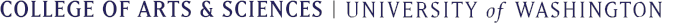 IntroductionScope								2Health and Safety policy						2Responsibility							2Safety Coordinator							2Ensuring Employee SafetyNew Employee Health and Safety Orientation				3	Fire Safety and Evacuation Plan (FSEP)				3Accidents								3Medical Emergencies						3			Report Form to Supervisor						3Investigation							4First-aid and CPR Access						4Department First Aid						4First Aid Kit							4Safety Problems: Reporting and Resolving				4			Safety Meetings: Supervisor Leadership				4Health & Safety Committee Participation				4Departmental							4Organizational							4University-wide 							5Safety Bulletin Boards						5Accident/Illness PreventionIdentification of Hazards						5Reduction of Hazards						5Evaluation							5Engineering controls						6Administrative controls						6Personal protective equipment (PPE)   				6Safety Inspections							6First Aid and CPR Training						6Safety Training: On-Going						6Medical Exams and Vaccinations					6Documentation and Follow-upRecord-keeping							6Updates								6The Safe Campus Program					7Backpage								8Accident Prevention ProgramGeneral Note: This plan is structured so the information most likely to change is located on the last page herein referred to as the “backpage”.  The backpage will need to be annually updated and distributed to all individuals employed in the Dean’s Office.	IntroductionThe College of Arts & Sciences is dedicated to promoting and support the UW’s efforts to protect the health and safety of all of our faculty, staff, students and visitors; as well as the environment.	ScopeThe policies and procedures described in this plan apply to the Dean’s Office, Arts and Sciences.  As an administrative unit, the Dean’s Office has responsibility for all the units within the College of Arts and Sciences. However, this health and safety plan covers only the members of the Dean’s Office itself.  The Dean’s Office is located in the Communications Building on the lobby level, as well as selected offices on the basement level. Since their move to the Russell Building, this plan no longer encompasses The College of Arts and Sciences’ Advancement office, but does include the College of Arts and Sciences Shared Services team.  	Safety and Health PolicyThis Health and Safety Plan shares the commitment of the University of Washington to create and maintain a safe and healthful work place free from recognized hazards that may cause harm to faculty, employees, students, and visitors. It follows UW policy set in the Administrative Policy Statements (APS 10.3) and applicable Washington Industrial Safety and Health Act (WISHA) regulations (WAC 296-24, 296-62 and 296-800) which is administered by the Department of Labor and Industries (L&I).	ResponsibilitiesResponsibility for safety programs and safety performance lies with each Dean, Director, Chairperson, and Supervisor. We understand that it is University policy that this responsibility can neither be transferred nor delegated (APS 10.3, Executive Order No.55).Everyone with supervisory responsibility is expected to directly participate in assuring that safe working conditions are maintained. Supervisors provide training for accident prevention, as necessary, for those working under their directionEach University employee is required to comply with occupational safety and health regulations, to comply with departmental policies and procedures that apply to their own actions and conduct on the job, and to report accidents, injuries, and unsafe conditions to his or her supervisor	Safety CoordinatorThe safety coordinator for the Dean’s Office will serve a two -year term, starting the first of January.  See the backpage for the name of the current safety coordinator. The safety coordinator needs to function at a level of authority within the organization that enables him or her to carry out the assigned responsibilities. The safety coordinator is responsible for:Auditing compliance with the safety and health plan.Keeping the safety and health plan up-to-date with particular attention paid to the last page of this safety plan and the emergency plan and keeping all employees in the Dean’s Office informed of these changes.Scheduling employee health and safety training as required.Working as a liaison with Environmental Health and Safety department (EH&S) and the Arts and Sciences Health and Safety Committee (HSC#6).Working with supervisors and employees to resolve safety complaints.Keeping the safety bulletin boards up-to-date.Maintaining safety records such as copies of accident reports, training records, safety inspection reports, safety procedures, immunization records, etc.Keeping the dean, divisional dean for research and infrastructure, aware of current safety concerns.Review contents of first aid kit at least once a year and replace any missing items.Send an e-mail to all employees in the Arts & Sciences Dean’s Office reminding them about where to obtain Material Safety Data Sheets (MSDS) and to review emergency procedures at least twice a year (recommended schedule - January and June).Steps to Assure Employee Health and SafetyThe College of Arts and Sciences encourages all leaders, at every level to take an active role in working with faculty, staff and students to foster an environment of safety awareness by providing necessary training and by setting an ideal example for others to follow.	New Employee Health and Safety OrientationAll new employees, including permanent and part-time employees are required to review this safety plan.  The plan is located in the Dean’s Office safety folders at the information area beside the reception desk.  All employees are given a personal copy of the emergency plan, which includes instructions in the following:Reporting procedures for fire, police, or medical emergenciesEvacuation procedures during an emergencyLocation of fire alarm pull-stations and fire extinguishersProcedures for reporting all accidents and incidents to their supervisors and completing a written online report Procedures for reporting unsafe conditions or acts to their supervisorsExact location of first-aid kits and identification of first-aid certified employees	Fire Safety and Evacuation Plan (FSEP)The Deans Office Fire Safety and Evacuation Plan (FSEP) is incorporated into this Safety Plan by its citation here.  That plan is filed with our other safety records and is on our office’s server. It contains:Building floor plans that show safety equipment and exit pathwaysEvacuation proceduresEvacuation assembly point(s)Methods for accounting for staff, students, visitorsAreas of refuge for mobility-impaired occupantsEmployees shall be given their own copy of the FSEP.  Employees should keep their emergency plan in a readily accessible location and are expected to review it during the new employee orientation and thereafter at least once every six months.  E-mail reminders will be sent out by the safety coordinator once every six months to facilitate periodic review of these procedures by all employees.  Departmental personnel will make sure that all doors, exit pathways, and stairs are kept clear of all obstructions that could impede safe exiting. Fire separation doors shall not be blocked or wedged open.	Accidents	Medical EmergenciesAll medical emergencies are reported to Emergency Medical Services (EMS) by dialing 911.  A list of employees certified or experienced with CPR and first aid is located on the last page of the Emergency Procedures.  This list is updated once a year. 	Report Form to Supervisor and EH&SAll accidents and near misses must be reported to the employee's supervisor and EH&S as soon as possible and are also reported using the Online Accident Reporting System (OARS):http://www.ehs.washington.edu/ohsoars/index.shtmThis online form can be filled out by the employee, the supervisor, or both.  The Deans Office Safety Coordinator can offer assistance and will file a copy of the form.	InvestigationAll accidents and/or near misses must be investigated by the supervisor. The investigation results and remedial measures will be summarized on the Incident/Accident report form. Supervisors may request the assistance of EH&S to investigate any accident and especially to recommend any corrective action to prevent a recurrence of the accident. Accident investigation reports are reviewed by EH&S and the department's organizational health and safety committee. Assistance with accident investigations is available from EH&S by calling 206.543.7388.	First-aid and CPR AccessDepartment First AidConsistent with the UW First Aid Response Plan (APS 10.5), certified first-aid and CPR assistance is available to department employees by UW Police. UW police officers are First Aid and CPR certified and can respond within two to three minutes if notified by calling 911. In addition, please see backpage for those in our office with first aid and/or CPR training.First Aid KitA first aid kit is located in the cabinet above the sink in the copy room 041D and in the filing cabinet in the central reception area. Although advisable, this office is not required to have anyone with current first aid certification.  A list of the names and phone numbers of designated first aid certified employees in the Arts and Sciences Dean’s Office is located on the last sheet (backpage) of the emergency manual. 	Safety Problems: Reporting and ResolvingEmployees are encouraged to report safety concerns to their supervisors. The supervisor should work with the safety coordinator or health and safety committee to resolve the problem. If employees do not feel they can report the safety problem to their supervisor or have done so and do not feel the problem has been resolved, the employee may discuss the situation directly with the Dean’s Office safety coordinator or an Arts and Sciences Organizational Safety Committee representative. Any party may request EH&S assistance if internal procedures cannot resolve the problem.The Online Accident Reporting System (OARS) may be used to report safety problems.  OARS is online and is available to all employees.   A file of accident reports is kept in Dean’s Office safety folders at the information area beside the reception desk.	Safety Meetings: Supervisor LeadershipBecause of the small size of this unit and because its operations are limited to office procedures, regular meetings are not necessary.  The safety coordinator will schedule meetings when needed.  Because it includes everyone, the office e-mail list is an effective communications tool for disseminating most safety information.  A copy of all safety related e-mails must be saved.  	Health & Safety Committee ParticipationDepartmentalThe Dean’s Office Arts and Sciences is too small a unit to need its own formal safety committee.  The responsibility for overseeing safety for this unit rests with the Dean’s Office safety coordinator.  The coordinator, through consultation with the dean, the divisional dean for computing, facilities and research, can call together whatever group of Dean’s Office staff are needed to accomplish a particular goal.  OrganizationalHealth and safety committees with management-appointed and employee-elected representatives are required by Washington State regulations (WAC 296-24-045). These advisory groups help determine unsafe conditions and methods of work, suggest corrective measures, and obtain the participation of all personnel.  The Arts and Sciences Health and Safety Committee (HSC#6) fulfills this requirement.  All A & S Dean’s Office employees can bring concerns directly to the Arts and Sciences Health and Safety Committee(HSC#6) meetings or relay concerns to the committee through the A & S Dean’s Office representative(s) or any other member on the committee.  See the last page (backpage) for the name of the current representative for this office on the Arts and Sciences Health and Safety Committee (HSC#6).  The names of all members of the Arts and Sciences safety committee are also posted on the Administrative Gateway section of the College web-page.  University-wide In addition, to provide campus-wide consistency and oversight, a University-wide Health and Safety Committee is established and composed of members from the official organizational committees.  Employee safety issues with campus-wide impacts, or needing support beyond the level of the College can be directed to the University-wide Health and Safety Committee. Although directly addressing the University-wide Health and Safety Committee is possible for any employee, the typical way to channel concerns is through the Arts and Sciences organizational representative to this committee.  See the backpage for the name of the current representative(s) for this office on the University-wide Health and Safety Committee.  The names of all University-wide Health and Safety Committee members are located on the Environmental Health and Safety web page. Safety Bulletin BoardsThe Dean’s Office safety bulletin boards are used for posting WISHA posters, safety notices, safety newsletters, safety committee minutes, training schedules, safety posters, accident statistics, and other safety education material.  Safety bulletin boards are located in the copy room 041D (WAC 296-24-055) where all employees can see them.	Accident/Illness Prevention: To maintain a safe and healthful work place, the Arts and Sciences Dean’s Office safety coordinator will conduct periodic inspections of the work areas.  This task can be assigned to the director of facilities and planning for the College of Arts and Sciences.  The safety coordinator will maintain a file of safety inspection records. In addition, supervisors and employees continually check work areas for unsafe conditions and practices so immediate corrective action can be taken.  	Identification of HazardsWe consulted the Washington Administrative Code (WAC) Chapters 296-24, 296-62 and 296-800 for General Safety and Health Standards and Occupational Health Standards established by the State Department of Labor and Industries (L&I), as well as the University of Washington Administrative Policy Statements (APS), 10.3. We have identified the following hazards that should be addressed:Emergency Procedures: Fire, Other (EEOP)Earthquake PreparednessHousekeeping HazardsSlip/Trip HazardsElectrical Equipment & WiringEmergency Escapes (Egress) Maintained/UnlockedObstruction-free AislesAsbestos (potentially present)Repetitive Motion, ErgonomicsHazardous Chemicals	Reduction of HazardsOur department head and supervisors have complied with the requirement for a written plan in their areas of responsibility by identifying each of the above hazards, evaluating its potential risk, and controlling or eliminating it according to the measures described below.EvaluationWe have provided written and verbal instruction on all forms of emergency preparedness; fire, bomb threat, earthquake, etc.Areas where asbestos may be present have been labeled and employees are instructed to contact property authorities for handlingOur safety coordinators are continuously on the lookout for potential slip/fall, obstruction and housekeeping hazards and will alleviate as necessaryA paper copy of Material Safety Data Sheets (MSDS) know to pose a hazard within our office is located in Dean’s Office safety folders at the information area beside the reception desk.  Additionally MSDS can be obtained from EH&S between the hours of 8:00 a.m. - 5:00 p.m. (phone number is noted on the last page - backpage). A copy of the Hazard Communications - Information and Training for Office Staff written by EH&S is included with the MSDS sheets.Engineering controlsOur office has provided proper office equipment (desks, ergonomic chairs, etc.) to alleviate any ergonomic concerns. Cord covers are supplied when cords pose potential tripping hazardsAdministrative controlsAs an administrative unit, we have no need for administrative control of hazardous work environments.	Personal protective equipment (PPE)  The only circumstances in which personal protective equipment is needed in this work setting is the very occasional use for goggles when drilling or hammering related to modifying the furnishings of a room.  Latex gloves are also available.  This equipment is located under the sink in the copy room.  The safety coordinator is responsible for determining if changes in the work environment require new hazard assessment, personal protective equipment, and/or training.  EH&S is available for any assistance needed in this process. 	Safety InspectionsThe Safety coordinator takes an annual review of office spaces to address any potential egress or slip and trip hazards.First Aid and CPR TrainingThe UW Police Department provides adequate access to emergency first aid for our employees (see section B.4). Consequently, we do not require employee training in First Aid and CPR. However, our employees are highly encouraged to attend the periodic trainings that we provide.Safety Training: On-GoingTo ensure an effective health and safety program, we continually re-educate employees on how to work safely with all applicable hazards. Supervisors are responsible for this training and for seeing that safe practices are followed.  As our office is purely administrative, the only safety training that we require is the online asbestos training and the annual online refresher training.Medical Exams and VaccinationsCertain work environments or specific work practices create health risks that require  medical examinations or immunizations for employees.  Our department has checked the UW APS 10.3 or 10.6, or called the Occupational Health Nurse at 206.221.7770 and determined that this does not apply to us.  	Documentation and Follow-upRecord-keepingAll safety-related records are kept in the Dean’s Office safety folders at the information area beside the reception desk.  To meet state standards, the department maintains records of all safety activities covering the previous twelve months. These records are available to EH&S personnel and representatives from the Department of Labor and Industries at their request.The following list describes the safety-related records this unit maintains.  These records are kept in the Dean’s Office safety folders at the information area beside the reception desk:Accident reportsDean’s Office Health and Safety plan/FSEPEmployee health and safety training records (copies of staff attendance at EH&S health and safety training class may be requested by calling 543-7201.)External inspection/audit records   (e.g., EH&S inspection reports)Internal safety inspection/audit records   (dean’s office self-inspection reports) Dean’s Office safety meeting records or minutesUpdatesAnnual updates to this document are provided via the backpage and are distribute to all individuals in the Dean’s Office.The Safe Campus Program While there are specific regulatory requirements for hospitals and late night retail operations regarding workplace violence that don't apply to general University operations, we do recognize that individual attacks on faculty, staff and students can and have occurred due to domestic violence or workplace violence.  As part of maintaining a healthy, safe working environment, the University has developed and administers one UW Violence in the Workplace Policy and Procedure through the Human Resource's Violence Prevention and Response Program.  Information on the program/policies is published on the UW website at http://www.washington.edu/admin/hr/polproc/work-violence/index.html.University services include nighttime safety escort services, counseling sessions, a dedicated assessment team, and informational materials and training, but services are not limited to these items.All managers, supervisors, and employees are aware of the appropriate processes to follow regarding workplace and domestic violence prevention. They can receive assistance in answering any employee questions from the HR Violence Prevention and Response Program Manager. We expect our entire faculty and staff to take Workplace Violence training at least once every biennium, as well as receive information during new employee orientation.  Records of the training are maintained in the Dean’s Office safety folders at the information area beside the reception desk. For more comprehensive information, access the SafeCampus website athttp://www.washington.edu/safecampus.If any staff has concerns regarding a threat of violence, call:Seattle:  206-685 SAFE  (206-685-7233)In a life threatening situation or imminent danger call 911, immediately!Appendix: Procedures	As a purely administrative unit, we do not use small utility vehicles or golf carts.BACKPAGELast updated 3/27/17Safety Coordinator for the Dean’s Office for 2016-2017	Maggie Luning	mluning@uw.edu					685-8036Arts and Sciences Health and Safety Committee (HSC#6) for 2016 - 2017 termA current list of HSC#6 members can also be found at:	https://admin.artsci.washington.edu/health-and-safety-committee-6-hsc6-member-rosterImportant EH&S Phone NumbersAccident reports 								543-7262Chemical hazards							543-0467Fire safety inspections/consultations 					543-0465Fire safety equipment repairs (exit signs, extinguishers, etc.)			685-1411General occupational safety 						543-7388Material safety data sheets (MSDS)						543-0467Training									543-7201Dean’s Office Staff with First Aid and CPR TrainingTodd Case			tacase@uw.edu				616-9425	Bart Hamilton			hamilton@uw.edu			543-0527			Liz Herlevi 			lherlevi@uw.edu				543-5340Maggie Luning			mluning@uw.edu				685-8036Communications Building Coordinator 2016-2017	Mahmoud Zubeidi		mzubeidi@u.washington.edu  		543-9630MemberOrganizationPhoneOfficeE-mailBrianna DivineBiology543-1678bdivine@uw.eduElizabeth RamageBiology543-6740bramage@uw.eduNatassia StelmaszekUW Language Learning Center685-3808Vice Chairstelmn@uw.eduEric CampChemistry543-1207ericcamp@uw.eduCatherine HollidayChemistry543-7968holliday@chem.washington.eduPaul Miller Chemistry543-8183Chairpaulmil@uw.eduTamara LeonardCenter for Global Studies, Henry M. Jackson School of International Studies685-2354tleonard@uw.eduHedwige MeyerFrench & Italian Studies685-1450hedwige@uw.eduLori AnthonyHistory543-8291anthonyl@uw.eduElena JohnsMusic543-2071emjohns@uw.eduAnne PearsonArt221-2354pearsa2@uw.eduBev WesselPhilosophy616-7953Secretarywessel@uw.eduMaggie LuningDean's Office685-8036mluning@uw.edu